Драги седмаци предходну лекцију можете провежбати на https://www.mojaskola.gov.rs/course/view.php?id=98#section-7А сада настављамо израчунавање на основу хемијске једначине , на крају лекције је домаћи , и предходно урађен домаћиЗакон сатлних односа масе , масени процентни састав једињења -обнављањеДа се подсетимо да се елементи у једињењу једине у сталним односима маса , то објашњава Прустов законПример 1 :Одредити  односе маса угљеника и кисеоника у једињењу угљеник (IV) –оксиду Корак 1 : Представи релативне атомске масе угљеника и кисеоника из ПСЕ Аr (C) = 12Ar (O) = 16Корак 2 :Однос маса угљеника и кисеоника који су сједињени у угљеник (IV) –оксиду Представља се на следећи начин:Аr (C)   :  2* Ar (O)  = 12 : 2*16                                   = 12 : 32Корак 3 :Скраћивањем најмањима заједничким делиоцем се добија  12 : 32 / : 43 : 8 , однос маса угљеника и кисеоника у  угљеник (IV) –оксиду Масени прцентни сасатав једињења :У 100г CaO имамо 71,4г калцијума и 28,6г кисеоника , Одреди масени процентни састав калцијума и кисеоника у CaO100% : % Ca =  100г : 71,4 г Ca% Ca = 71,4 %  У 100г калцијум-оксида имамо 71,4% калцијума100% : % О =  100г : 28,6г О% О = 28,6 %  у 100г калцијум-оксиад имамо 28,6% кисеоника Израчунавања на основу једначине хемијске реакције –нова лекција :Хемијска једначина : коефицијенти означавају молове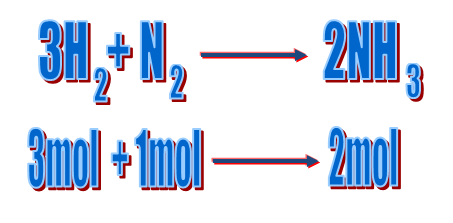                                      3 H2  + N2  = 2 NH3Количина супстанце : 3 мола +  1мол = 2 молМаса супстанце :      3мол*2 g/мол  + 1мол*28g/мол  = 2 *17g/мол = 34 g                                       6g + 28g = 34gПример1 : Колико молова амонијака  добија у реакцији   9мол водоника са азотом?Састављамо хемијску једначину :Уочавамо да приликом добијања 2мола молекула амонијака  , реагује 3мола водоника са 1 мол малекула азота 3 H2  + N2  = 2 NH33мол  1мол     2молКоличина азота која реагује са 9 мол водоника се израчунава :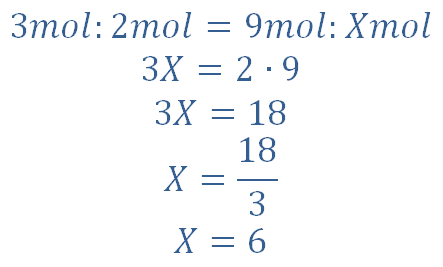 Пример 2 :Колико грама водоника реагује са 2мола азота у реакцији добијања амонијака?   X                    2mol*28g/mol3 H2  +                        N2           =           2 NH33мол *2g/mol     1мол*28g/mol =          2мол*17g/molИзрачунајмо моларне масе молекула водоника и молекула азота :Мr (H2) = 2g/molMr (N2) = 2*14g/mol = 28g/mol  из ПСЕИз хемијксе једначине добијамо :      2g/mol * 3мол    = 6 g  водоника 28g/mol *1мол = 28 g азота  Постављамо пропорцију :6g : 28g = xg : 2*28g/молX = 12g  12g  водоника реагује са 2мола азота( Мr (H2) = 2g/mol , Mr (N2) = 2*14g/mol = 28g/mol  из ПСЕ )  Домаћи  задатак:Шта је Прустов закон ?Одреди однос маса елемената у једињењима : N2O3 , NO2Колико молова водоника реагује са 10мол кисеоника  при чему настаје вода :2H2  + O2  =    2H2OКолико грама  водоника реагује са 10мол кисеоника  при чему настаје вода :2H2  + O2  =    2H2OКолико се грама магнезијум-оксида добија у реакцији 20г магнезијума и кисеоника ?2Mg + O2  =  2 MgO Предходни домаћиДомаћи задатак – Прустов закон:1 . Израчунај масени однос сумпора и кисеоника у :А ) сумпор (VI) – оксидуБ ) сумпор (IV) – оксидуИзрачунај масени процентни садржај :а ) водоника у метану , CH4б ) магнезијума у магнезијум- оксиду  А )  SO3Ar(S) : 3* Ar(O) = 32 : 3*16 = 32 : 48 =  4: 6Однос маса сумпора и кисеоника у SO3  је 4 : 6Б)   SO2Ar (S) : 2* Ar(O)  = 32 :  2*16 = 32 : 32 = 1 :1Однос сумпора и кисеоника у SO2 је  1 : 12 a ) CH4Mr ( CH4) = Ar (C) + 4* Ar(H) = 12 + 4*1 = 16100% : x = 16 : 4 X = 25 %  водоникаБ)   Mg u MgOMr (MgO) = Ar(Mg) + Ar(O) = 24 + 16 = 40100% : x = 40 : 24 X = 60 %  магнезијума у магнезијум - оксиду